Allegato C – Scheda di autovalutazione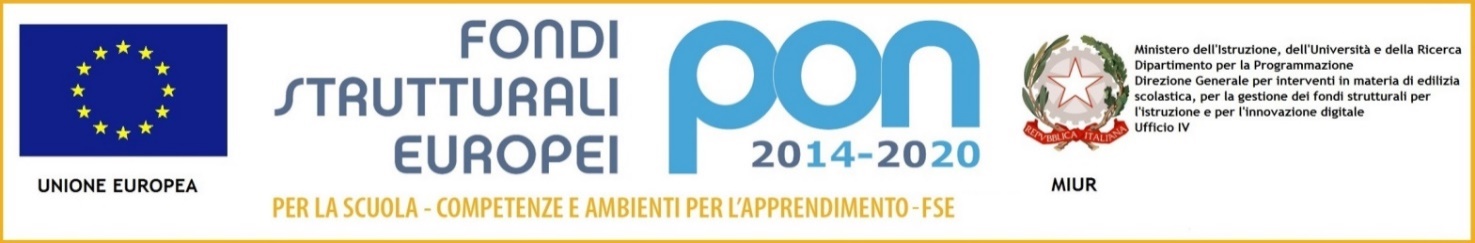 Oggetto: Scheda di autovalutazione per la candidatura di esperto interno - Avviso pubblico m_pi.AOODGEFID.REGISTRO UFFICIALE(U) 0009707 del 27/04/2021 per la realizzazione di percorsi educativi volti al potenziamento delle competenze e per l’aggregazione e la socializzazione delle studentesse e degli studenti nell’emergenza  COVID-19 - Programma Operativo Nazionale (PON E POC) “Per la scuola, competenze e ambienti per l’apprendimento” 2014-2020 finanziato con FSE E FDR Asse I – Istruzione – Obiettivi Specifici 10.1, 10.2 e 10.3 – Azioni 10.1.1, 10.2.2 e 10.3.1 approvato dalla Commissione Europea con Decisione C(2014) n. 9952, del 17 dicembre 2014, modificato con la Decisione di esecuzione della Commissione europea C(2018) 7764 finale del 20 novembre 2018, ed alle azioni finanziate con il Fondo Sociale Europeo (FSE);Sottoazione 10.2.2A-FSEPON-SI-2021-10Competenze di baseTitolo progetto: RecuperiamoCUP: D23D14002740007.AUTOVALUTAZIONE TITOLICOGNOME  E  NOME _____________________________________________*I titoli di cui ai punti 1), 2), 3) non sono cumulabili. Si valuta un solo titoloData ___________________________	                                    	Firma 	___________________________________________TITOLI VALUTABILITITOLI VALUTABILIPUNTEGGIOAutovalutazione Riservato alla commissioneSez. 1*Titoli  accademici, culturali e certificazioni specificheDiploma di Laurea, specifico rispetto alle finalità del progetto, conseguito nel precedente ordinamento universitario o Laurea Specialistica conseguita col nuovo ordinamento universitario.*Votazione fino a 107/110 - pt 10; Votazione 108 a 110/110 - pt 12; Votazione 110/110 e lode - pt 15Sez. 1*Titoli  accademici, culturali e certificazioni specificheLaurea triennale conseguita con il nuovo ordinamento universitario, specifica rispetto alle finalità del progetto.*Punti 5Sez. 1*Titoli  accademici, culturali e certificazioni specificheDiploma di istruzione secondaria di II grado, specifico rispetto alle finalità del progetto.*Punti 3Sez. 1*Titoli  accademici, culturali e certificazioni specificheMaster congruente con le finalità del progetto, conseguito presso università in Italia o all’estero della durata minima di un anno.Diploma di specializzazione o di perfezionamento pos-lauream di durata non inferiore ad un anno, congruente con le finalità del progetto.Punti 1Max 5 p.Sez. 1*Titoli  accademici, culturali e certificazioni specificheMaster congruente con le finalità del progetto, conseguito presso università in Italia o all’estero della durata minima di un anno.Diploma di specializzazione o di perfezionamento pos-lauream di durata non inferiore ad un anno, congruente con le finalità del progetto.Punti 1Max 5 p.Sez. 1*Titoli  accademici, culturali e certificazioni specificheDiploma di specializzazione biennale con esame finale, conseguito in corsi post-lauream congruente con le finalità del progetto.Punti 2Max 10 p.Sez. 1*Titoli  accademici, culturali e certificazioni specificheCompetenze informatiche certificate – ECDL – EUCIP- EIPASS - CISCOPunti 2Max 6Sez. 2Esperienze ProfessionaliIncarichi ricoperti nell’ambito di corsi PON/PORTutor; Esperto; Coordinatore;Referente di valutazione.                          per ogni incarico ricopertoPunti 1Punti 2Punti 3Punti 3Max 20 p.